Arbeiten mit Microsoft Word Grundlagen Im ITG-Unterricht der 7. Klasse erlernst du wichtige Grundlagen für das Arbeiten mit dem Schreibprogramm Microsoft Word. Diese Arbeitsschritte musst du gut beherrschen, um sie beim Erstellen von Textdokumenten immer anwenden zu können. Manchmal gibt es fachspezifische Besonderheiten, die von den Fachlehrer_innen erläutert werden.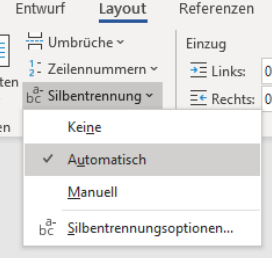 FormatierungenSilbentrennung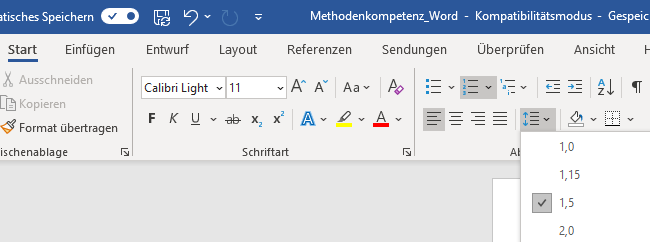 Text bearbeiten 
(Fett  Kursiv Unterstrichen)Schriftart / Schriftgröße (11/12)Text anordnen (z.B. linksbündig)Zeilenabstand (empfohlen: 1,15)Kurzbefehle: (Text auswählen 
> Tasten gleichzeitig gedrückt halten)
ausschneiden: strg + x
kopieren: strg + c
einfügen: strg + v
alles markieren: strg + a
Seitenzahlen (im Dokument fortlaufend) einfügen: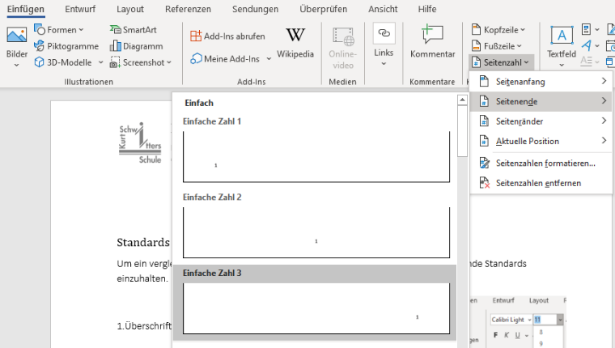 Einfügen > Seitenzahl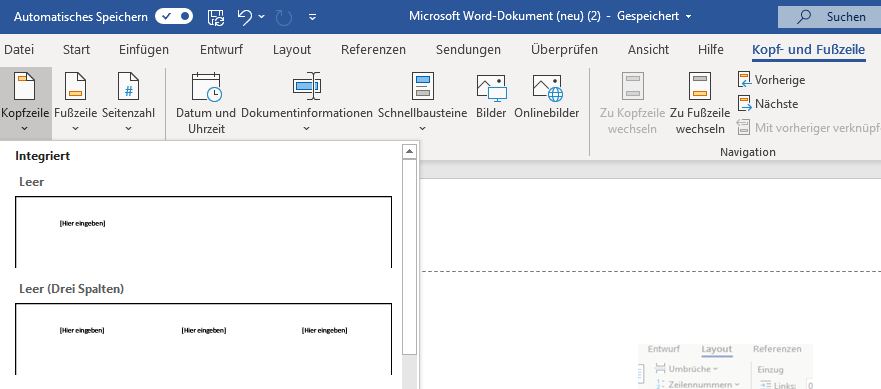 Kopfzeile erstellen > auf jeder Seite gleich 
> dreizeilige Kopfzeile: 
Name, Fach und Datum angegeben.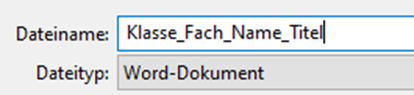 Word Dateien werden wie folgt gespeichert:
(So findet ihr sie immer wieder. Bei Abgaben 
können die Lehrer_innen das Dokument einer Person 
zuordnen.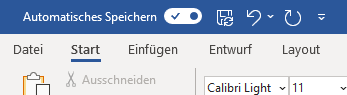 „Automatisches Speichern“ aktivieren.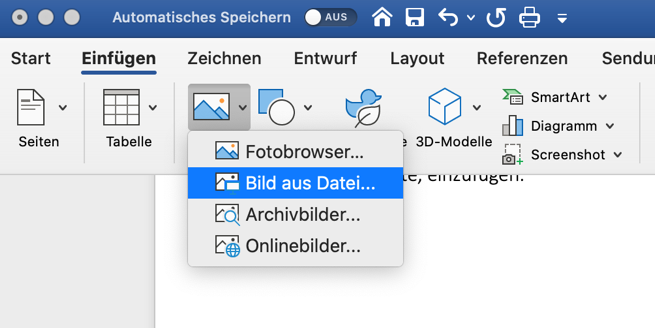 Bilder einfügen: Einfügen > Bilder > Bild aus Datei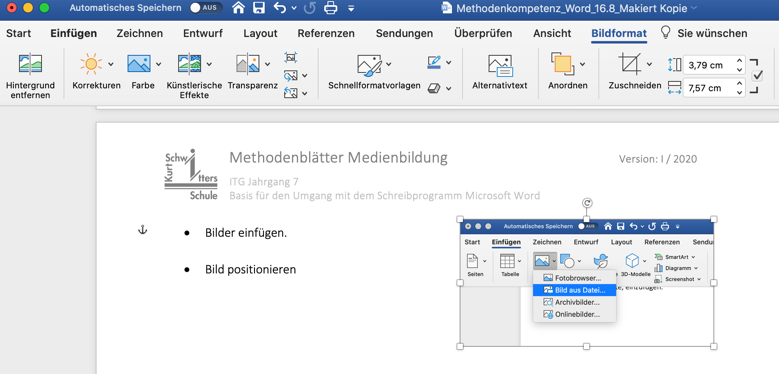 Bild positionieren: Bild anklicken > Bildformat > AnordnenBild zuschneiden: Bild anklicken > Bildformat > ZuschneidenRechtschreibeditor benutzen.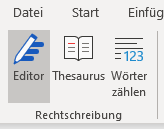 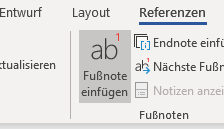 Quellen mit „Fußnote einfügen“ angeben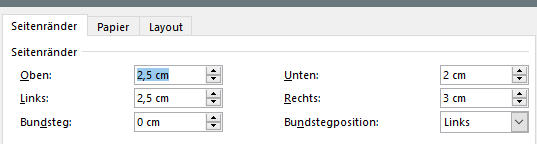 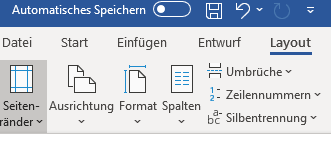 Seitenränder nach Vorgabe                                                                                                                            formatieren.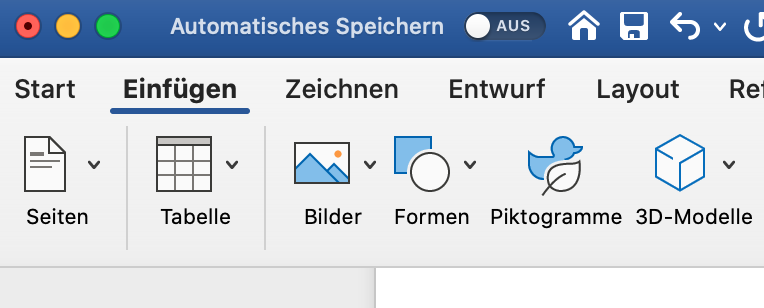 Tabellen einfügen: Einfügen > TabelleFormatvorlage erstellenFormatvorlage anlegen:Rechtsklick in das Word Dokument.Schaltfläche Formatvorlage  Formatvorlage erstellen.Formatvorlage benennen und „Ändern“ klicken.Formatierungen erstellen und ok drücken.Folgenden Formatvorlagen werden benötigt:Titel KSS,   Schriftgröße 16, zentriertÜberschrift KSS, Schriftgröße 14, linksbündigFließtext KSS, Schriftgröße 12, linksbündig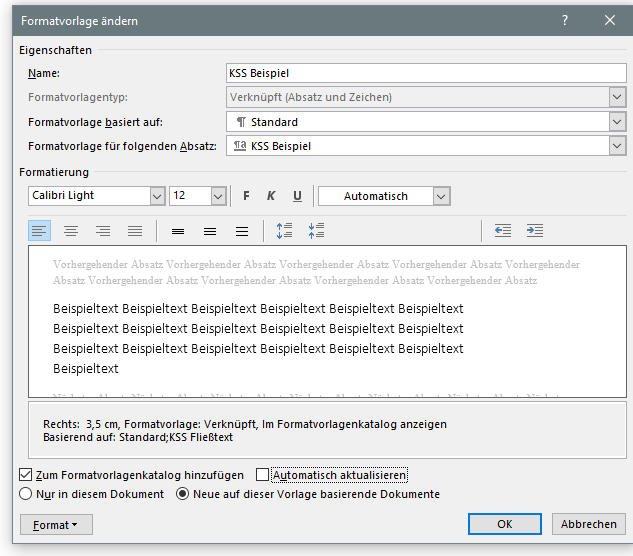 